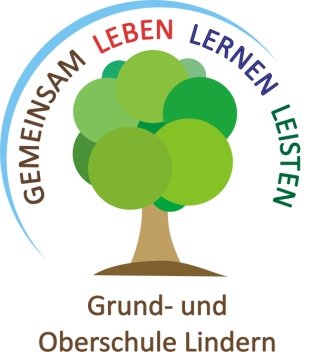 Welche Jahrgänge umfasst die Oberschule? Wir sind eine Grund- und Oberschule ohne gymnasiales Angebot. Unsere Oberschule umfasst die Jahrgänge 5 – 10. Darüber hinaus sind wir eine jahrgangsbezogene Oberschule. Das bedeutet, dass die Schülerinnen und Schüler gemeinsam im Klassenverband unterrichtet werden.Wie groß sind die Klassen in den Oberschulen? Die Schülerhöchstzahl ist auf 28 Schülerinnen und Schüler festgelegt.Unsere Klassen umfassen zurzeit 14 bis 27 Schüler.Wie viele Wochenstunden haben die  Schüler der Oberschule? Die Schülerinnen und Schüler haben im 5. Jahrgang 29 Wochenstunden, im 6. Jahrgang 30 Wochenstunden.Seit dem Schuljahr 2012/13 sind zusätzlich 4 Stunden im Rahmen des  Ganztagsunterrichts im Stundenplan, weil wir verbindlichen Unterricht am Dienstag und Mittwoch installiert haben.Zudem werden interessante AGs am Donnerstag  angeboten, die je nach Interesse gewählt werden können.Wir lassen uns bei dieser Planung von Grundsätzen des ganztägigen Lernens leiten. Wie sind das Lernen und die Differenzierung in der Oberschule organisiert? Im Fach Mathematik werden ab dem 2. Halbjahr des 5. Jahrganges und im Fach Englisch ab dem 6. Schuljahr die  Grund- und Erweiterungskurse eingerichtet.Ab der 7. Klasse wird im Fach Deutsch differenziert.Ab dem 9. Schuljahr wird  in dem  naturwissenschaftlichen Fach  Physik differenziert. Welche Grundlagen be-stimmen die Inhalte und das Niveau in den Grundkursen  und Erwei-terungskursen?  In den Fächern mit äußerer Fachleistungsdifferenzierung wird der Unterricht auf zwei Anforderungsebenen erteilt, denen folgende Kerncurricula zugrunde liegen: Grundlegende Anforderungsebene (G-Kurs):Kerncurricula der HauptschuleErhöhte Anforderungsebene (E-Kurs):Kerncurricula der Realschule Wer bestimmt über den Besuch der Fachleistungs-kurse und nach welchen Kriterien wird differenziert?Kurszuweisungen und Kursumstufungen sind pädagogische Maßnahmen. Dabei wird über die Noten hinaus die Gesamtpersönlichkeit der Schülerinnen und Schüler berücksichtigt. Die Entscheidungen trifft die Klassenkonferenz auf Vorschlag der Fachlehrkraft. Kriterien für die Kurszuweisung/ Kursumstufungen:Welche Fremdsprachen bietet die Oberschule Lindern an? Englisch: 1. Fremdsprache (durchgängig von Klasse 5 bis Klasse 9 bzw. 10) Französisch: 2. Fremdsprache ab Klasse 6 als Wahlpflichtangebot.Französisch: Für Schülerinnen und Schüler, die auf das Gymnasium wechseln möchten (sofern es der Notendurchschnitt ermöglicht), ist die Teilnahme am Französischunterricht Voraussetzung.Bildungsabschlüsse an der Oberschule LindernErweiterter Sekundarabschluss I: berechtigt zum Besuch der gymnasialen OberstufeSekundarabschluss I: RealschulabschlussSekundarabschluss I: HauptschulabschlussDie Qualität des Abschlusses ergibt sich aus dem Notenbild und den Besuch der entsprechenden Kurse. Die Oberschule Lindern ist teilgebundene  Ganztagsschule.In der teiloffenen Ganztagsschule sind die Schülerinnen und Schüler verpflichtet, am zweitägigen Ganztagsangebot teilzunehmen.Dienstag: möglich sind Methodentraining / Teamtraining / FachunterrichtMittwoch: möglich sind Sportunterricht und andere Unterrichtsfächer wie Erdkunde/ Geschichte / Politik / NaturwissenschaftenAm Donnerstag  ist die Teilnahme an den angebotenen AGs  freiwillig. Das verbindliche Ganztagsangebot ergänzt die Inhalte des Vormittagsunterrichts. Wie gestaltet die Oberschule ihre berufs-orientierenden und berufsbildenden Maß-nahmen? Maßnahmen zur beruflichen Orientierung und beruflichen Bildung sind: Schülerbetriebspraktika, Unterricht in Kooperation mit den berufsbildenden Schulen, berufspraktische Projekte sowie praxisorientierte Lernphasen innerhalb des Fachunterrichts. Dabei hat die Zusammenarbeit mit dem Caritas-Sozialwerk, dem Pro-Aktiv-Center, der Berufsberatung der Agentur für Arbeit Cloppenburg, den berufsbildenden Schulen, den Kammern und Betrieben einen besonderen Stellenwert im Prozess der erfolgreichen Gestaltung des Übergangs von der Schule in den Beruf. Klasse 7: berufsorientierende MaßnahmenKlasse 8: berufsorientierende Maßnahmen; Durchführung eines Kompetenzfeststellungsverfahrens als Grundlage für die individuelle Förderung und die Berufswegeplanung der Schülerinnen und Schüler.Klasse 9 und 10: ein berufspraktischer Schwerpunkt mit mindestens 60 Praxistagen wird ermöglicht; darüber hinaus werden an zusätzlich 30 Tagen Profilangebote aus den Bereichen Fremdsprache, Technik, Soziales und Gesundheit installiert. Die Sozialpädagogin ist unterstützend tätig bei den berufsorientierenden und berufsbildenden Maßnahmen. Unterrichtsschwerpunkte und MethodenDie Oberschule stärkt Grundfertigkeiten, selbstständiges Lernen und fördert soziales Lernen im Unterricht. Die Oberschule bereitet die Schülerinnen und Schüler auf den Eintritt in eine berufliche Ausbildung oder auf den Übergang in eine weiterführende Schule vor. Das Methodenkonzept der Oberschule in Lindern zeigt das systematische Erlernen verschiedener Methoden ab Klasse 5.Grundlagen für das Erlernen verschiedener Methoden werden systematisch ab Klasse 1 angelegt.Die Oberschule Lindern ist seit dem Schuljahr 2013/14 inklusive Schule.Mit Beginn des Schuljahres 2013/14 werden Schülerinnen und Schüler mit sonderpädagogischem Unterstützungsbedarf aufsteigend ab dem 1. und 5. Jahrgang inklusiv unterrichtet.